Introduktion för banpersonal på ”Golfklubb/golfbolag”Först vill vi säga att vi är glada över att ha dig här och att vi hoppas att du kommer att trivas hos oss! Vårt främsta mål är en bana och ett klubbområde i bästa skick. Det ger nöjda spelare och medlemmar, vilket är en förutsättning för att klubben ska klara framtida utmaningar. I ditt jobb kommer du ha stor frihet och därför behöver du ta eget ansvar för ditt uppdrag i alla delar. Läs den här skriften noggrant tillsammans med din förman. Den handlar om säkerhet och rutiner. Efter genomläsningen kvitterar du på sista sidan att du tagit del av skriften och förstått den. Den kvitterade sidan lämnar du till Förnamn Efternamn, resten av skriften behåller du för att kunna gå tillbaka och titta i.ArbetstiderArbetstiden är schemalagd över hela veckan, timmarna förs in i lönerapporten och lämnas senast den 5:e för föregående månad till Förnamn Efternamn för attest. Olika arbetstider förekommer beroende av årstid.Exempel (ändra till det som stämmer för er klubb):06.30–15.30   	 Lunch 11.00–11.45     	Fika 14.00–14.1507.00–16.00    	Lunch 11.00–11.45		Fika 14.00–14.15Uppsatta arbetstider ska passas, personalen ska vara ombytta och arbetsklar vid arbetstidens start, eventuell fika på morgonen sker innan arbetsdagen börjar. Endast anställd personal får vistas på arbetsplatsen. Detta gäller alla tider på dygnet. Undantag är för besök på raster.LönBetalas ut den XX varje månad i efterskott, är den XX en röd dag betalas lön ut vardagen innan.Rutiner vid sjukdomSjukanmälan görs till Förnamn Efternamn på telefonnummer 07X-XXX XX XX.ArbetsledningFörnamn Efternamn är ansvarig för allt som rör driften och personal. När Förnamn inte är på plats har Förnamn Efternamn ansvaret.Kontaktuppgifter: Telefonnummer, E-postadress            ÖvertidAll övertid ska vara beordrad. Övertid ersätts i första hand med ledighet.LedighetAnsökan om ledighet ska lämnas in senast 2 veckor innan önskat datum för ledigheten.OrganisationDu är anställd av klubbens/bolagets namn.Övriga anställda på klubben:Förnamn Efternamn, rollFörnamn Efternamn, rollEtc.
Entreprenörer på klubben:Förnamn Efternamn, rollFörnamn Efternamn, rollEtc.LokalerRökning är förbjuden inomhus, förtäring av alkohol får ej ske före eller under arbetstid, skulle det ske blir man hemskickad omedelbart. Ej heller i företagets lokaler efter arbetstid.Företagets lokaler och maskiner får ej användas för privat bruk, undantag kan medges av banchefen.Vi håller rent och städar efter oss själva i våra lokaler och köket, noggrann städning sker av utsatt ansvarig genom ett städschema.När man använt ett verktyg eller maskin är det viktigt att det återställs på rätt plats.Siste person som går hem för dagen ansvarar för att tankar är låsta och avslagna, grindar är låsta och att hela byggnaden låses och larmas.Brandsläckare finns i verkstaden/maskinhall och på en del av maskinerna. Första förband, ögonskölj och första hjälpen finns i personalutrymmen.       Nycklar/passerkortDu kommer att få kvittera ut en nyckel/passerkort, som är personligt. Du förbinder dig att följa klubbens regler när det gäller nyckeln/passerkortet. Förlorad nyckel/passerkort ska omedelbart rapporteras.GolfspelEget golfspel, exempelvis klubbtävlingar eller gästspel på andra banor betraktas generellt inte som arbetstid. Kompledighet alternativt semester för sådana aktiviteter måste godkännas av banchefen.Representation vid tävlingar sanktionerade av SGA räknas som arbetstid.IA-systemetGolfklubben är ansluten till IA-systemet – ett digitalt verktyg för arbetsmiljöarbetet. Till systemet finns en mobilabb kallad ”IA- Avvikelser i arbetsmiljön”, som ska laddas ner till anställdas mobiltelefoner. Viktigt är att rapportera alla tillbud och olyckor till din arbetsgivare. Det ska göras utan dröjsmål via appen, eller muntligen till din närmaste chef.MaskinvårdVarje maskin som går på diesel måste ”glödgas” innan den startas. Maskinerna får ej heller stängas av på fullt varv utan dra ner varvtalet minst en minut innan du stänger av den. När du kör förbi parkeringen och ska in för dagen så kan du dra ner varvet och köra sakta in. Kontrollera kylvatten och oljenivåer innan du åker ut.När vi kör på transportväxel körs alla maskiner försiktigt för att undvika onödiga reparationer.Om en maskin man kör låter konstigt, luktar konstigt eller inte beter sig som den ska så måste det rapporteras direkt till Förnamn Efternamn.Efter varje arbetspass:Maskinerna tvättas rena, både från gräs och jord. Maskinerna tankas fulla för att vara klara för nästa dags körning.Blås kylaren ren från gräs.Töm flaken på truckar och andra fordon efter varje arbetsdag.DrivmedelVåra maskiner drivs på diesel, bensin, miljöbränsle eller är batteridrivna. Det är extremt viktigt att maskinerna tankas med rätt drivmedel för att undvika dyra maskinhaverier är du minsta osäker så fråga någon som vet.Maskinerna ska vara avstängda vid tankning.Glödgning = Diesel!Ingen glödgning = Bensin!Se till att hålla batteridrivna maskiner laddade.OljaKolla att det är rätt oljenivå i maskinerna innan du använder dem. Är du osäker på vilken olja: fråga Förnamn Efternamn.Många maskiner drivs på hydraulolja, den oljan arbetar med extremt högt tryck och är väldigt varm. Försök därför aldrig stoppa ett läckage med händerna utan kör ut i ruffen och stäng av maskinen och låt Förnamn Efternamn titta på den.Hydraulolja dödar gräset om det läcker ut, var därför alltid uppmärksam på att maskinen inte läcker olja ut på gräset.Batterier kan vara farliga och ska vid laddning stå vid laddningsstationen för batterier.Om olyckan är framme och du får batterisyra på dig måste det sköljas med vatten i flera minuter, får du det i ögonen använd ögondusch som finns i verkstaden – skölj även där flera minuter.Kylarvatten Om en maskin går varm och ”kokar” så måste den stannas direkt, kylarlocket för påfyllning får inte öppnas när maskinen fortfarande är varm för det kan medföra brännskador. Kokar en maskin kontakta Förnamn Efternamn.Säkerhet – arbete på bananAtt jobba på en golfbana medför att man utsätts för en del risker. Därför är det viktigt att hela tiden vara uppmärksam på var golfspelaren befinner sig och vad de gör.Banarbetare har företräde på banan. Med detta menas att golfspelaren på samma hål som du är på, inte får slå när du är inom räckhåll. För att” vinka fram” golfspelaren beter du dig så här.Var hela tiden uppmärksam på om det kommer någon golfspelare.När du ser en spelare som är inom räckhåll så behöver du inte åka åt sidan direkt utan du kan lugnt och försiktigt fortsätta den sekvens i jobbet du håller på med. En golfare ska dock aldrig behöva vänta mer än nödvändigt. Det viktiga är att hela tiden jobba med flyt i arbetet så att du slipper stå stilla med maskinen för mycket, ibland passar det bäst att släppa fram direkt, ibland kan du behöva en eller två minuter extra på dig.Kör åt sidan, helst i ruffen där du inte är i vägen, vinka fram och sänk motorvarvtalet. Spelarna ska aldrig slå innan du vinkat fram. Håll ögonen på bollen när den slås. Klipper du en green och har stannat för att golfspelare ska putta – stäng av maskinen. När golfspelarna slagit kan du fortsätta att jobba. Ha som mål att inte störa ett parti mer än en gång under deras rond.Hela vårt arbete bygger på att ha nöjda gäster och medlemmar. Detta gör vi genom att leverera en bra bana och bidra till en god atmosfär på banan. Därför är ögonkontakt med golfspelarna och att försöka läsa golfspelet viktigt. Om någon mot förmodan slår en golfboll mot dig rapportera detta till banansvarig.Var noga med att rapportera både incidenter och olyckor till banansvarig. Incidenter är händelser som kunde ha lett till en allvarlig olycka.Säkerhet maskinerDet är viktigt att när du första gången kör en maskin förstår hur den fungerar och vad som kan vara farligt. Är du minsta osäker, säg till innan du börjar köra. Vid eventuell felsökning är tumregeln att alltid stänga av maskinen. Finns huvudströmbrytare, stäng av även den.Rapportera alltid in fel på maskiner. Fel kan både leda till kostsamma haverier och orsaka olycksfall och personskador!Rotorklippare
Har roterande knivar som sitter under klippbordet och det är svårt att se om de snurrar eller inte. Det är förbjudet att stoppa in händerna under kanten för att försöka lyfta klippbordet eller stoppa in fötter och händer där under när maskinen är påslagen. Cylinderklippare
Har knivar som går mot ett knivblad som båda är väldigt vassa. Klippenheter med cylindrar ska undvikas att peta i, men om det fastnar något i cylindern, gräs eller något annat så måste maskinen stängas av och så får man försöka peta bort det genom att till exempel snurra cylindern bakåt. Men var rädd om fingrarna. Röjsåg
Innan du börjar röja får du säkerhetsinstruktion av någon ansvarig, du ska också ha gått igenom noggrann utbildning. När du kör röjsåg, trimmer, Flymo eller handgräsklippare ska skyddsutrustning användas.Motorsåg
Får endast köras av utbildad personal. Traktorer
Körs endast av utbildad personal, detta för att de är svårare att köra än man tror. En del har kraftöverföringsaxel till ett redskap och dessa kan vara livsfarliga när de är i drift. Skyddet över kraftaxeln måste alltid vara helt. Risk för klämskador vid koppling av redskap förekommer, var därför extra uppmärksam vid koppling av vagnar och redskap med mera. Kräver skyddsutrustningSäkerhet – klippningDet finns vissa områden på banan, som blir extra halkiga vid fuktigt väder eller regn. Dessa områden finns utmärkta på kartor hos banchefen. Idka särskild uppmärksamhet vid klippning av dessa områden, alternativt vänta med att klippa områdena tills de torkat upp.Skyddskläder/skyddsutrustningArbetsgivaren tillhandahåller skyddsutrustning och du måste alltid bära rätt skyddsutrustning. Olika arbetsmoment kräver olika typer av skyddsutrustning, utifrån den riskbedömning ni gör kring de olika momenten. Det kan vara allt från skyddshandskar och hörselskydd till skyddsskor och -glasögon. För röjsåg och motorsåg finns strikta bestämmelser på skydd.Vid användning av maskiner är hörselkåpor och skyddsskor obligatoriskt.Skyddskor med stålhätta ska alltid bäras.Företagets kläder ska bäras och vara hela och rena för att vi ska se enhetliga ut.Om användandet av skyddsutrustning missköts får personen en muntlig erinran. Två muntliga erinran = en skriftlig erinran. Två skriftliga erinran kan leda till uppsägning.

SlutligenAlla gör vi misstag ibland, men för att vi ska kunna åtgärda dem så fort som möjligt berättar vi om dem för varandra!
Ansvarig för detta dokument: 	Förnamn Efternamn, roll vid ”golfklubb/golfbolag”Senast uppdaterat: 		20XX-XX-XXKvittensFyll i, skriv under och lämna till Förnamn Efternamn.Namn: 		………………………………………………………………Personnr: 	…………………–………Adress: 	………………………………………………………………
	………………………………………………………………E-postadress:	………………………………………………………………Telefonnummer:	 …………………………Närmast anhörig: 	Namn:  ……………………………………………………
	Tel.nr:  …………………………Lön:	…………………… kr/mån
Jag vill att lönen betalas in på: (ange bank, clearingnummer och kontonummer)
…………………………………………………………………………………..
Jag har läst och förstått Introduktionen för banpersonal på ”golfklubb/golfbolag”Datum			Signatur

……………………                        …………………………………………………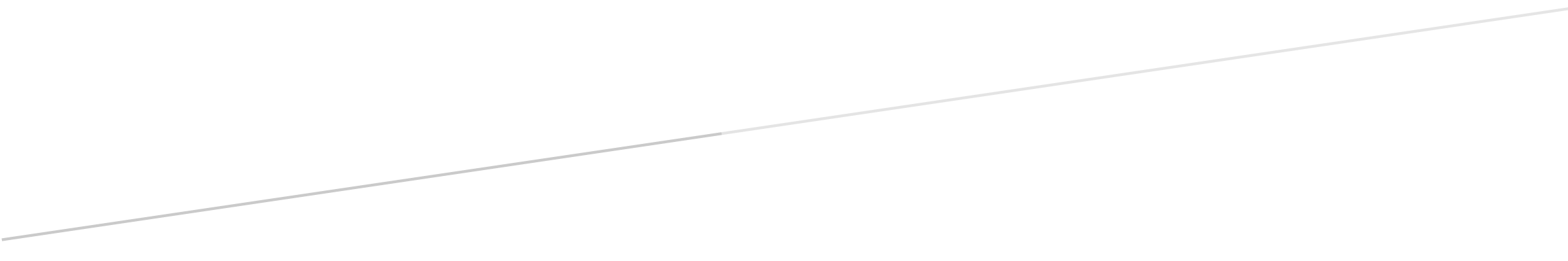 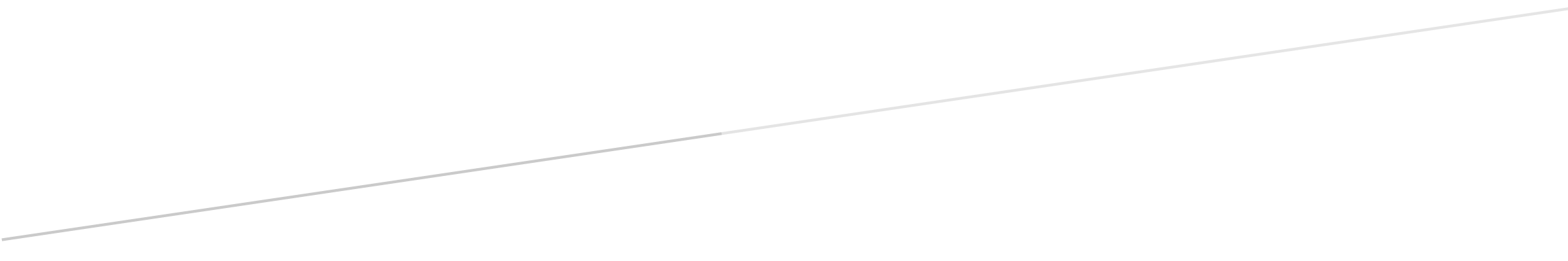 